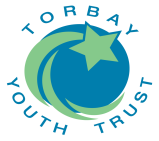 Torbay Youth Service Programme Spring and Summer 2018                  